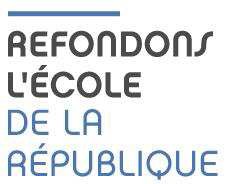 ACCOMPAGNEMENT PÉDAGOGIQUEDE L’ORGANISATION DES APPRENTISSAGES SCOLAIRES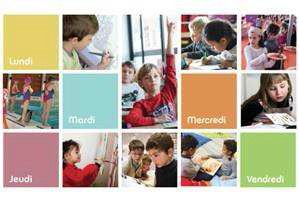 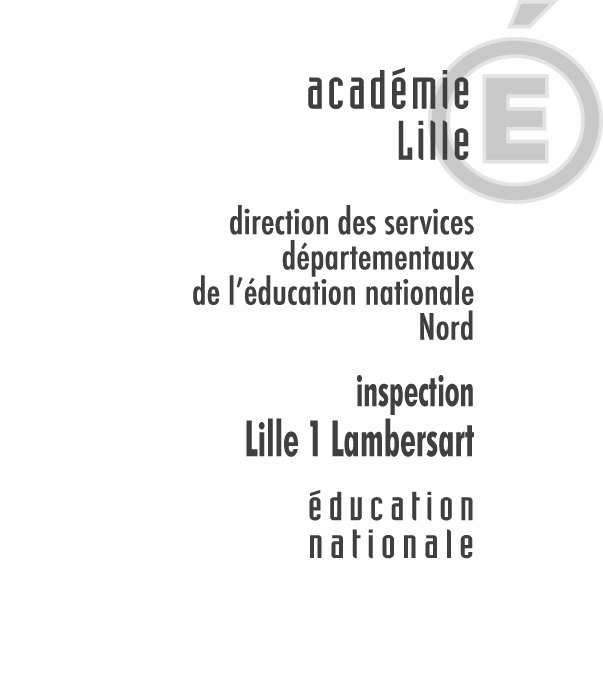 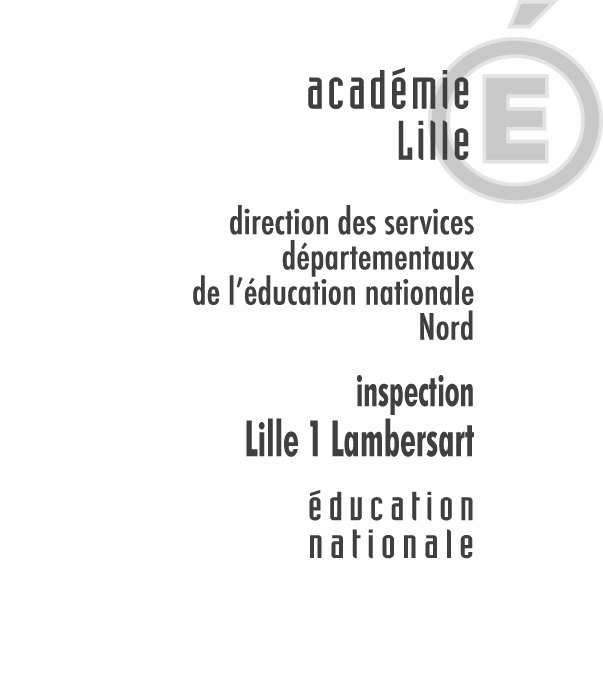 Les enjeux de la Réforme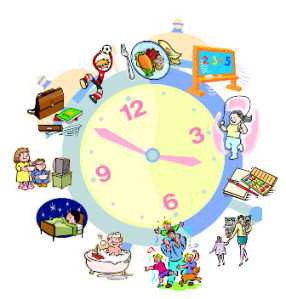 Favoriser la réussite de chaque élève.Améliorer la cohérence entre les capacités d’apprentissages et les temps d’enseignement dispensés aux élèves.Concevoir un emploi du temps prenant en compte les effets des ruptures de l’organisation de la semaine scolaire.Faire coïncider rythmes de l’enfant et rythmes des apprentissages.Une responsabilité de chaque équipe, chaque enseignant à se mobiliser pour répondre aux enjeux :Tenir compte des capacités des élèves à se concentrer selon les moments de la journée.Interroger les constructions des temps d’apprentissages.Remanier son mode de fonctionnement en termes d’organisation de la journée et de la structuration des séquences d’apprentissages.Adaptation des gestes professionnels aux nouveaux horaires de l’écolePréambuleLes repères développés ci-dessous doivent permettre aux équipes d’école et aux enseignants d’organiser un emploi du temps qui ne soit plus uniquement une projection des domaines d’enseignements sur l’année scolaire ou sur une période mais bien un outil, parmi les autres, permettant de développer l’efficience des apprentissages. En d’autres termes, l’organisation temporelle des apprentissages doit devenir un geste professionnel, qui doit être interrogé par les enseignants en fonction des repères suivants.Tenir compte des fluctuations hebdomadaires de concentration :La vigilance des élèves au cours de chaque demi-journée ;La place des APC.Tenir compte des fluctuations journalières de concentration : Les alternances dans la journée :Temps de forte et de faible efficience cognitive,Temps de travail et temps de repos (place de la récréation, place de la sieste, l’accueil à l’école, la place de la collation et du passage aux toilettes),Place des activités pédagogiques complémentaires (APC).Tenir compte des contraintes d’investissement cognitif au cours d’une séance :La durée des séances et les degrés de vigilance d’une séance,Les modalités de communication (oral / écrit),3.	Les modalités du rapport aux élèves / entre élèves… (Rapport aux enfants et entre enfants)Guide départemental pour la construction des emplois du temps.Tenir compte des fluctuations de concentration hebdomadaires :La vigilance des élèves au cours de chaque demi-journéeSEMAINE ET NIVEAU D’ATTENTIONLa place des APCTenir compte des fluctuations de concentration journalières des enfants:	Les alternances dans la journée : Temps de forte et de faible efficience cognitive…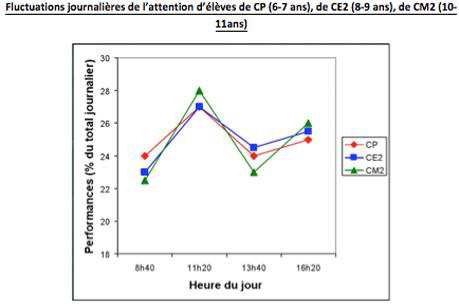 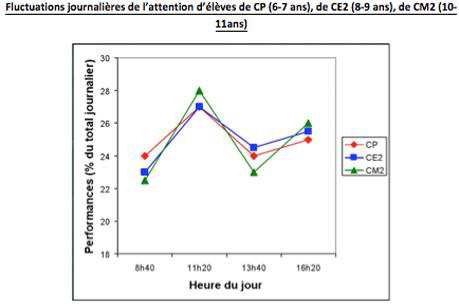 EMPLOI DU TEMPS JOURNALIER CROISANT PHASES DE VIGILANCE ET OPERATIONS COGNITIVESSource: "Rythmes scolaires/rythmes d'apprentissage" Circonscription de Loches 2013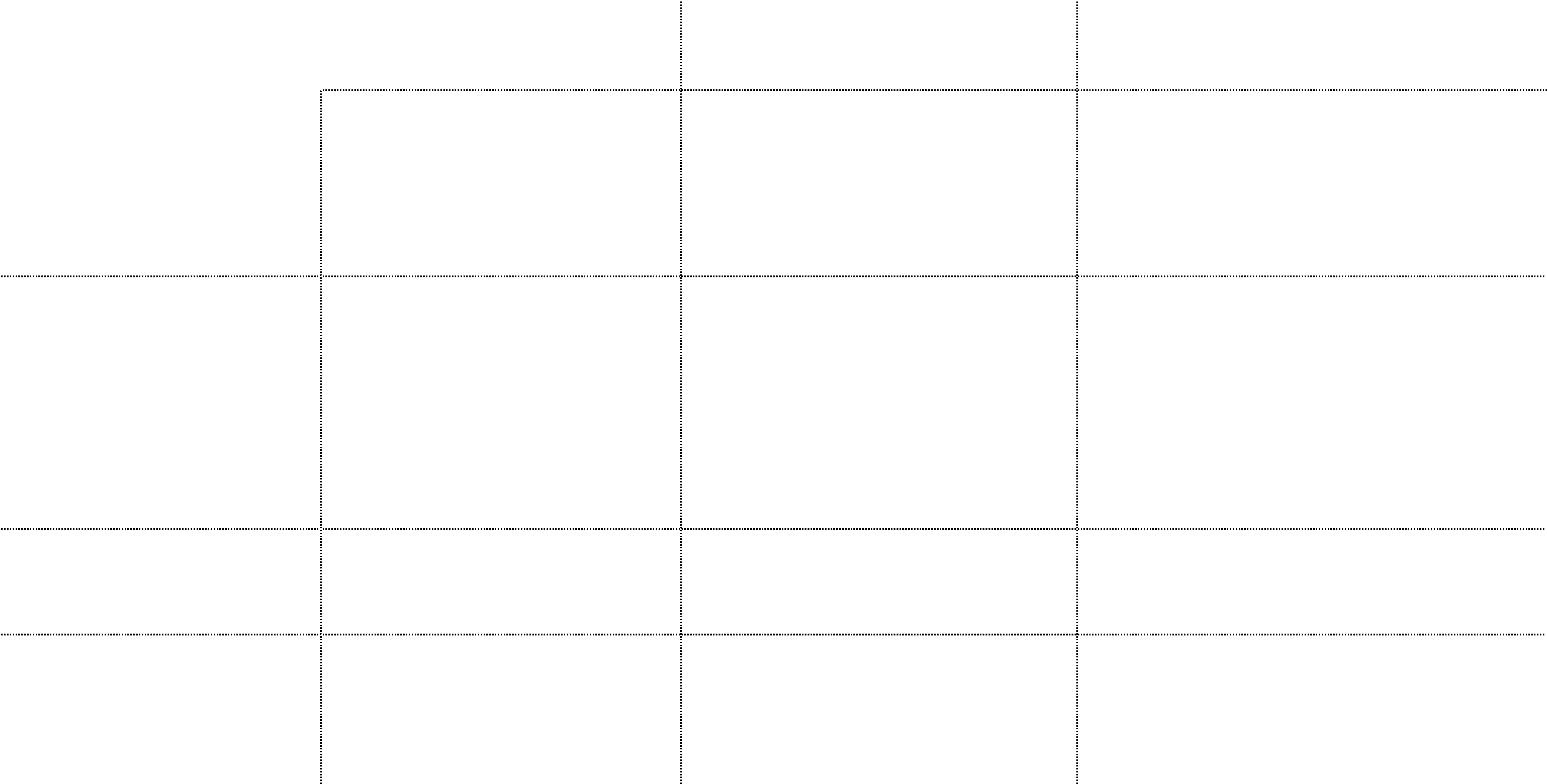 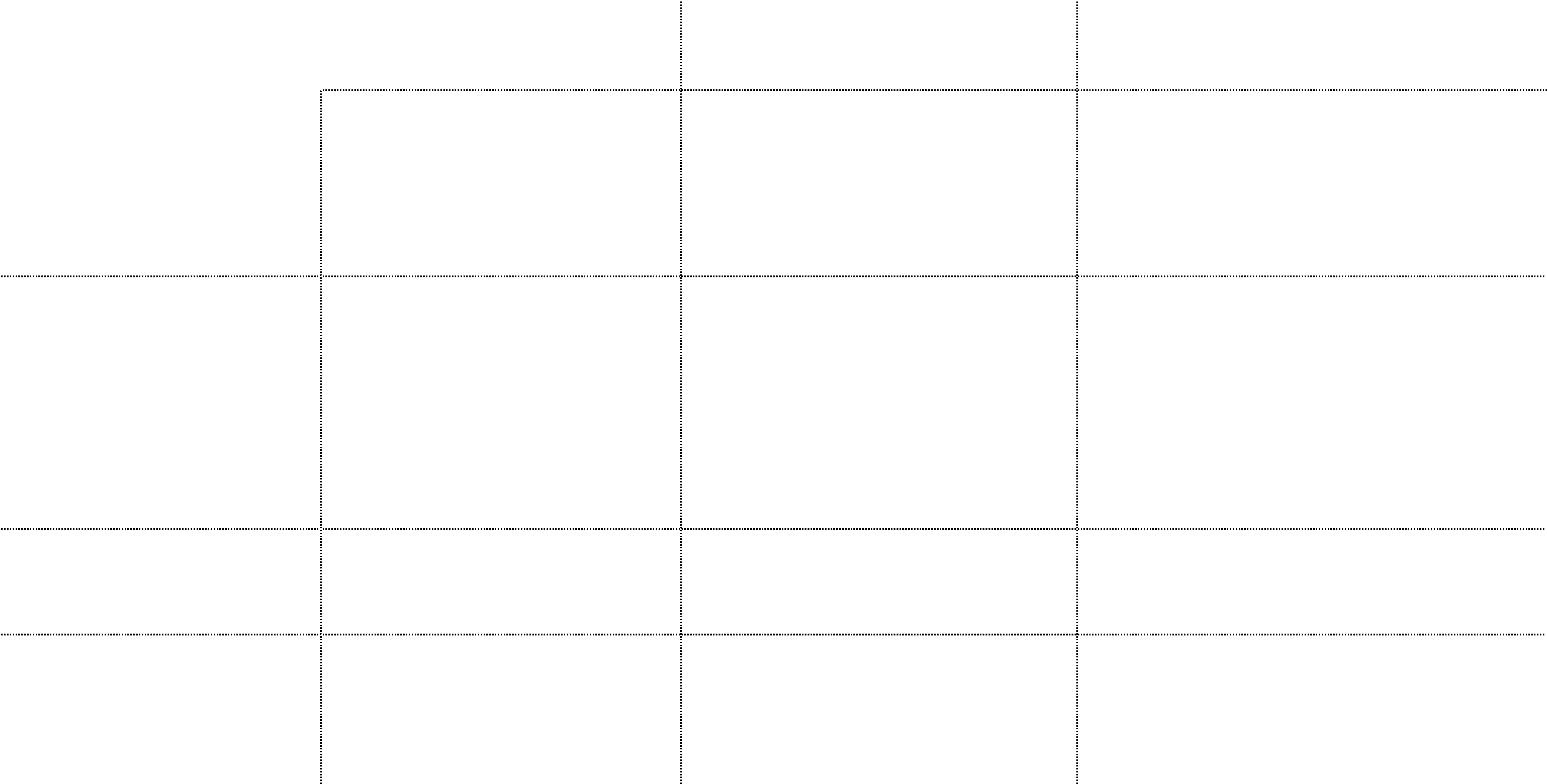 Périodes propices aux apprentissages (nouvelles notions le matin, approfondissement l'après-midi)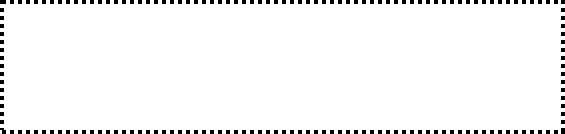 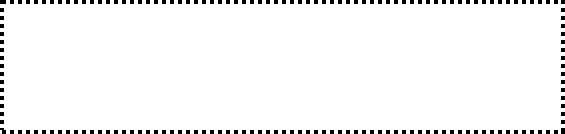 	Les alternances dans la journée : Temps de travail ou de repos - La place des temps sociaux…	Les alternances dans la journée : La question de la sieste en maternelle…	Les alternances dans la journée : La place des APC…Tenir compte des contraintes d’investissement cognitif des enfants au cours d’une séance :	La durée des séances et les degrés de vigilance d’une séance	Les modalités de communication (oral / écrit)	Les modalités du rapport aux élèves / entre élèves…En maternelle : la succession, la durée, le type d’activités et les sollicitations diverses pour les apprentissages sont également pensées de manière évolutive et en s’adaptant au développement et aux besoins des enfants.Ainsi, l’emploi du temps est évolutif selon les degrés de maturités, les classes d’âges. Les types d’activités seront pensés en fonction du besoin de concentration et d’attention : des activités pour découvrir, chercher, manipuler, jouer, expérimenter alterneront avec des activités pour structurer, consolider. Les modes d’organisation, groupes, collectifs et relations individualisées seront pensés en fonction des besoins des enfants.Le temps de regroupement est évolutif. Entre 2 et 4 ans, les enfants auront davantage besoin de relations individualisées et en petits groupes avant de s’inscrire pleinement dans le collectif qui doit être pensé de manière progressive, tant dans sa durée que par ses contenus. A partir de 4 ans, un allongement des temps de regroupement en collectif sera progressivement aménagé.La durée des séances est également évolutive, tenant compte des capacités de concentration des enfants. La durée de l’activité sera ainsi variable. Selon les moments de la journée et selon les enfants, un « temps raisonnable d’activité » pourra être au minimum de 15 min et pouvant aller jusque 45 min pour les plus grands. L’alternance sera ainsi conçue en veillant à laisser aux enfants des temps d’autonomie afin qu’ils prennent le temps de se connaître, l’enseignant aidera et guidera chacun par ses sollicitations et ses encouragements afin qu’il s’inscrive progressivement dans le temps contraint de la vie collective de la classe.L’organisation des activités sera donc caractérisée par son évolution selon les âges : plus les enfants sont jeunes et plus leur temps de concentration est réduit, plus l’alternance entre les activités doit être orchestrée de manière évolutive.Penser les activités en autonomie, l’occupation des espaces de jeux et des espaces symboliques, qui favorisent la construction d’apprentissages multiples, langagiers, sociaux, cognitifs qui aideront peu à peu à construire la posture d’élève.	S’il fallait conclure…BIBLIOGRAPHIE (quelques éléments de…)Loi n° 2013-595 du 8 juillet 2013 ; décrets n°2013-77 du 24 janvier 2013 et n°2014-457 du 7 mai 2014 ; circulaire n°2014-068 du 20-05-2014 Préparation de la rentrée.René Clarisse d’après F. TESTU, 1994 : « Fluctuations journalières de l’attention des élèves de CP, CE2, CM2 »Article 11 du décret du 6 septembre 1990 : http://eduscol.educati on.fr/cid48218/decret-n-90-788-du-6-septembre- 1990.htmlExtrait de « Rythmes scolaires/rythmes d’apprentissages » Circonscription de Loches 2013Circulaire de Préparation de la rentrée 2014 n° 2014-068 du 20-5-2014Rythmes de l’enfant – De l’horloge biologique aux rythmes scolaires – INSERM –Février 2001Réaménager le temps scolaire : une nécessité. Analyser et évaluer les nouvelles politiques d’aménagement des temps de vie des jeunes: une autre nécessité. François TESTUBATEJAT D, LAGARDE D, NAVELET Y, BINDER M. Evaluation de la capacité d’attention chez 10 000 enfants scolarisés.Archives de Pédiatrie 1999, 6 : 406-415.ERWEIN V, KELLER D, WIITERHEIM G. Activités physiques, fonctions mentales et rythmes scolaires. Sciences and Sports 1998, 13 : 159-167FRAISSE P. Éléments de chronopsychologie. Le travail humain, 2, 1980, p. 353-372.FOLKARD S., MONK TH., BRADBURY R., ROSENTHALL J. — Time of day effects in school children’s immediate and delayed recall of meaningful material. Br. J. Psychol., 68, 1977, p. 45-50.FOTINOS G., TESTU F. – Aménager le temps scolaire. Paris, Théorie et Pratique, Hachette Education, 1996, 287 pages.HELLBRÜGGE T. — Ontogenèse des rythmes circadiaires chez l’enfant. In: Cycles biologiques et psychiatriques,Symposium Bel Air III, Masson, Paris, 1968, p. 159-183. 42-47.B, TESTU F. Développement des fluctuations journalières de l’attention chez des élèves de 4 à 11 ans. Enfance 2005,2 : 155-170.JEAN-GUILLAUME D. — Du retentissement du poste scolaire sur l’équilibre rythmique et physiologique de l’enfant pré pubère. Thèse Méd., Besançon, 1974.LAUDE G. — Des aspects physiologiques de la vie préscolaire. Thèse Méd., Besançon, 1974.MONTAGNER H. L’enfant acteur de son développement. Paris, Stock, Laurence PERNOUD, 1993.ROYANT-PAROLA (Ed) - C.D. Sommeil , C.A.F., Ministère Education Nationale, 2008TESTU F. — Les variations journalières et hebdomadaires de l’activité intellectuelle de l’élève. CNRS, Paris, 1982, 121.TESTU F. — Les rythmes scolaires, étude sur les variations de performances obtenues à des épreuves d’addition et de barrage par des élèves de CP, CE2, CM2, durant la journée et la semaine scolaire. Rev. Fr. Pédagogie, 47, 1979, p. 48-58.TESTU F., BAILLE J. — Fluctuations journalières et hebdomadaires dans la résolution de problèmes multiplicatifs par des élèves de CM2. L’Année Psychol., 1983, p. 109-120.TESTU F. — Aménagement hebdomadaire du temps scolaire et rythmicité. Enfance, 4, 1986, p. 411-421.TESTU F. — Étude des rythmes scolaires en Europe. Rapport DEP. Ministère de l’Éducation nationale, Paris, 1993.Phases de vigilance et d'attentionOpérations cognitivesExemples d’activités8h30 / 9h-9h30Faible vigilanceStructuration: représentation, verbalisationMémorisation à court termeSystématisation/entraînementSchématiser, présenter un travail, préparation des cahiers, méthodologie, apprendre et/ou réciter une poésieExercices d'applicationCalcul mental (entraînement)Lecture orale9h-9h30 / 11h-11h30Moyenne et Forte vigilanceDécouverte: explorationStructuration: conceptualisationCréation/renforcement: production semi ou non dirigée, mobilisation (rechercher des informations)Evaluation: réinvestissement, transfertConcevoir le texte d'une leçon, résoudre un problème dans toutes les disciplinesRédiger un texte, situation-problème déjà rencontréeRésolution de problème mettant en jeu de nouvelles stratégies, lecture compréhension…Education Physique en maternelle13h30/14h - 14h30Faible vigilanceStructuration: représentation, verbalisationSystématisation/entraînementPrésenter un travail, copier une leçonExercices d'application14h/14h30 - 15h30/16hMoyenne et forte vigilanceMémorisation à long termeCréation/renforcement: production semi ou non dirigée, mobilisation (rechercher des informations)Rédiger un texte, situation-problème déjà rencontréeRésolution de problème mettant en jeu de nouvelles stratégies, lecture compréhension…